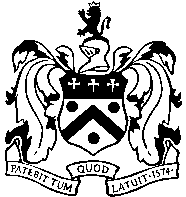 Pate’s Grammar School Foundation PRIVACY NOTICEApplicable to all members of the School community (past and present)February 2024WHO WE AREThe Richard Pate School is owned and operated by Pate’s Grammar School Foundation which is a company limited by guarantee in England and Wales under Registration No. 14111232, and Registered Charity No. 1202002The Trustees of Pate’s Grammar School Foundation are therefore the Data Controllers in respect of all personal data held by the Richard Pate School.This Privacy Notice covers the activities of the Pate’s Grammar School Foundation in respect of the operation of The Richard Pate School. It does not cover the activities undertaken by the PTA, which is a separate organisation. WHAT THIS PRIVACY NOTICE IS FORThis Privacy Notice is intended to provide information about how the Pate’s Grammar School Foundation, including the Richard Pate School (“the School”) will use (or "process") personal data about individuals including: its staff; its current, past and prospective pupils; their parents, carers or guardians (referred to in this policy as "parents") and charitable beneficiaries.This information is provided in accordance with the rights of individuals under Data Protection Law to understand how their data is used. Staff, parents and pupils are all encouraged to read this Privacy Notice and understand the School’s obligations to its entire community.This Privacy Notice applies alongside any other information the School may provide about a particular use of personal data, for example when collecting data via an online or paper form.This Privacy Notice also applies in addition to the School's other relevant terms and conditions and policies, including:any contract between the School and its staff or the parents of pupils;the School's policy on taking, storing and using images of children;the School’s CCTV policy;the School’s retention of records policy;the School's safeguarding and health and safety policies, including how concerns or incidents are recorded; the School's IT policies, including, eSafety policy and Pupil’s Use of ICT, Mobile Phones and other Electronic Devices; and Data protection and social media policies for staff as set out in the staff handbook.Anyone who works for, or acts on behalf of, the School (including staff, volunteers, trustees and service providers) should also be aware of and comply with this Privacy Notice and the School's data protection policy for staff, which also provides further information about how personal data about those individuals will be used. RESPONSIBILITY FOR DATA PROTECTION The School has appointed an Information Management Committee consisting of the Bursar, the Network Manager and a Trustee who will deal with all your requests and enquiries concerning the School’s uses of your personal data (see section on Your Rights below) and endeavour to ensure that all personal data is processed in compliance with this policy and Data Protection Law.The Committee can be contacted on: dataprotection@richardpate.co.uk or 01242 522052, or Information Management Committee, The Richard Pate School, Southern Road, Cheltenham, GL53 9RP.WHY THE SCHOOL NEEDS TO PROCESS PERSONAL DATAIn order to carry out its ordinary duties to staff, pupils and parents, the School may process a wide range of personal data about individuals (including current, past and prospective staff, pupils or parents) as part of its daily operation.Some of this activity the School will need to carry out in order to fulfil its legal rights, duties or obligations – including those under a contract with its staff or parents of its pupils, and under its Charitable Scheme.Other uses of personal data will be made in accordance with the School’s legitimate interests, or the legitimate interests of other parties, provided that these are not outweighed by the impact on individuals, and provided it does not involve special or sensitive types of data. The School expects that the following uses will fall within that category of its “legitimate interests”: For the purposes of pupil selection (and to confirm the identity of prospective pupils and their parents);To provide education services, including musical education, physical training, spiritual development, extra-curricular activities to pupils, and monitoring pupils' progress and educational needs; To provide parents and staff with essential updates and information relating to the day to day running of the School including communicating information from the School’s Parent Teacher Association (PTA);Maintaining relationships with alumni and the School community;For the purposes of fulfilling its Charitable Objects; For the purposes of management planning and forecasting, research and statistical analysis, including that imposed or provided for by law (such as diversity or gender pay gap analysis and taxation records);To enable relevant authorities to monitor the School's performance and to intervene or assist with incidents as appropriate;To give and receive information and references about past, current and prospective pupils, including relating to outstanding fees or payment history, to/from any educational institution that the pupil attended or where it is proposed they attend; and to provide references to potential employers of past pupils;To safeguard pupils' welfare and provide appropriate pastoral care;To monitor (as appropriate) use of the School's IT and communications systems in accordance with the School's IT acceptable use policy;To make use of photographic images and video of pupils at work, playing games or on school trips:in School publications and marketing materials (such as but not exclusive to prospectus, newsletter, Year 6 yearbook, event programmes, certificate, leaving card);on Showbie (online learning platform);on the School website,on social media;and (where appropriate) media publications in accordance with the School's policy on taking, storing and using images of children;For security purposes, including CCTV in accordance with the School’s CCTV policy; andWhere otherwise reasonably necessary for the School's purposes, including to prepare its annual accounts and obtain appropriate professional advice and insurance for the School.In addition, the School may need to process special category personal data (concerning health, ethnicity, religion, biometrics or sexual life) or criminal records information (such as when carrying out DBS checks) in accordance with rights or duties imposed on it by law, including as regards safeguarding and employment, or from time to time by explicit consent where required. These reasons may include:To safeguard pupils' welfare and provide appropriate pastoral (and where necessary, medical) care, and to take appropriate action in the event of an emergency, incident or accident, including by disclosing details of an individual's medical condition where it is in the individual's interests to do so: for example for essential dietary requirements, medical advice, social services, insurance purposes or to organisers of School trips;To provide educational services in the context of any special educational needs of a pupil;To provide spiritual education in the context of any religious beliefs;In connection with employment of its staff, for example DBS checks, welfare or pension plans; orFor legal and regulatory purposes (for example child protection, diversity monitoring and health and safety) and to comply with its legal obligations and duties of care.TYPES OF PERSONAL DATA PROCESSED BY THE SCHOOLThis will include by way of example: names, addresses, telephone numbers, e-mail addresses and other contact details;car details (about those who use our car parking facilities); bank details and other financial information, e.g. about parents who pay fees to the School , or charitable beneficiaries;past, present and prospective pupils' academic, disciplinary, admissions and attendance records (including information about any special needs), and examination scripts and marks;where appropriate, information about individuals' health, and contact details for their next of kin;references given or received by the School about pupils, and information provided by previous educational establishments and/or other professionals or organisations working with pupils; andimages of pupils (and occasionally other individuals) engaging in School activities, and images captured by the School's CCTV system (in accordance with the School's policy on taking, storing and using images of children);HOW THE SCHOOL COLLECTS DATAGenerally, the School receives personal data from the individual directly (including, in the case of pupils, from their parents). This may be via a form, or simply in the ordinary course of interaction or communication (such as e-mail or written assessments).However in some cases personal data may be supplied by third parties (for example another school, or other professionals or authorities working with that individual); or collected from publicly available resources.WHO HAS ACCESS TO PERSONAL DATA AND WHO THE SCHOOL SHARES IT WITHOccasionally, the School will need to share personal information relating to its community with third parties, such as professional advisers (lawyers and accountants), our insurers, or relevant authorities (HMRC, police or the local authority). For the most part, personal data collected by the School will remain within the School, and will be processed by appropriate individuals only in accordance with access protocols (i.e. on a ‘need to know’ basis). Particularly strict rules of access apply in the context of:medical records; andpastoral or safeguarding files.However, a certain amount of any SEN pupil’s relevant information will need to be provided to staff more widely in the context of providing the necessary care and education that the pupil requires.Staff, pupils and parents are reminded that the School is under duties imposed by law and statutory guidance (including Keeping Children Safe in Education) to record or report incidents and concerns that arise or are reported to it, in some cases regardless of whether they are proven, if they meet a certain threshold of seriousness in their nature or regularity. This may include file notes on personnel or safeguarding files, and in some cases referrals to relevant authorities such as the Safeguarding Children’s Board or police. For further information about this, please view the School’s Safeguarding Policy and Anti-Bullying Policy. Finally, in accordance with Data Protection Law, some of the School’s processing activity is carried out on its behalf by third parties. We use a third party to support our accounting software. We also use third parties to enable us to better deliver many aspects of our education including literacy, numeracy, languages, science and to manage assessment of pupil progress. This is always subject to contractual assurances that personal data will be kept securely and only in accordance with the School’s specific directions. The third parties who currently carry out some of our processing activities are:Accelerated Reader provided by Renaissance Learning UK – used as our literacy programme.Apple School Manager – for managing iPads, including loginsAviva – non teaching pension scheme providers.Azets – Foundation accountants.Barclays Bank – Foundation bankers.Clarion Call – method for contacting parents and staff. Educare – our online training provider for Staff.Endsleigh – Foundation insurance broker.English Speaking Board – ESB examinations.ForcePoint - used for email spam filtering.GL Assessment – used for pupil assessment monitoring.Harrison Clark Rickerbys – Foundation lawyers.Innermedia – manage the school websiteJamf School – for managing iPads, including loginsJunior Librarian – used to manage the library lending function.Marsh Ltd – providers of Pupils’ Personal Accident Insurance and the optional Fees Refund Scheme. Mathletics provided by 3P Learning – online pupil maths resource.Microsoft – emails and other cloud servicesOasis School Accounting Limited – supplier of the School’s finance software.Rosebank Medical Centre – used to provide staff occupational health services. SchoolCloud – used for parent evenings and before/after school clubsShowbie –remote learning platform for pupils.Teachers Pension Scheme.Tempest Photography – individual and whole school photography. Times Tables Rockstars – online pupil maths resource.Tonnes Ltd – provider of the licence and support for the accounting and payroll software.Travelers Insurance  – Foundation insurer.United Medicare – used to undertake staff Enhanced DBS checks. Worknest – Health and Safety AdvisorsHOW LONG WE KEEP PERSONAL DATAThe School will retain personal data securely and only in line with how long it is necessary to keep for a legitimate and lawful reason. Typically, the legal recommendation for how long to keep ordinary staff files is up to 7 years following departure from the School and for pupil personnel files is until the pupil reaches the age of 25. However, incident reports and safeguarding files will need to be kept much longer, in accordance with specific legal requirements. If you have any specific queries about how this policy is applied, or wish to request that personal data that you no longer believe to be relevant is considered for erasure, please contact the bursar who is a member of the Information Management Committee on dataprotection@richardpate.co.uk . However, please bear in mind that the School may have lawful and necessary reasons to hold on to some data. Data is retained in accordance with the School’s Data Retention Policy.KEEPING IN TOUCH AND SUPPORTING THE SCHOOL Where consent has been given, the School may use the contact details of parents, alumni and other members of the School community to keep them updated about the activities of the School, or alumni and parent events of interest, including by sending updates and newsletters, by email, by SMS (ClarionCall) and by post. Unless the relevant individual objects, the School may also contact parents and/or alumni by post and e-mail in order to promote the School.Should you wish to limit or object to any such use, or would like further information about them, please contact the bursar who is a member of the Information Management Committee on dataprotection@richardpate.co.uk in writing. You always have the right to withdraw consent, where given, or otherwise object to direct marketing or fundraising. However, the School may need nonetheless to retain some of your details (not least to ensure that no more communications are sent to that particular address, email or telephone number). YOUR RIGHTSIndividuals have various rights under Data Protection Law to access and understand personal data about them held by the School, and in some cases ask for it to be erased or amended or for the School to stop processing it, but subject to certain exemptions and limitations.  Any individual wishing to access or amend their personal data, or wishing it to be transferred to another person or organisation, or who has some other objection to how their personal data is used, should put their request in writing to the bursar who is a member of the Information Management Committee on dataprotection@richardpate.co.uk.The School will endeavour to respond to any such written requests as soon as is reasonably practicable and in any event within statutory time-limits, which is one month in the case of requests for access to information. The School will be better able to respond quickly to smaller, targeted requests for information. If the request is manifestly excessive or similar to previous requests, the School may ask you to reconsider or charge a proportionate fee, but only where Data Protection Law allows it.You should be aware that certain data is exempt from the right of access. This may include information which identifies other individuals, or information which is subject to legal professional privilege. The School is also not required to disclose any pupil examination scripts (though examiners' comments may fall to be disclosed), nor any confidential reference given by the School for the purposes of the education, training or employment of any individual.PUPIL REQUESTSPupils can make subject access requests for their own personal data, provided that, in the reasonable opinion of the School, they have sufficient maturity to understand the request they are making (see section Whose Rights below). Indeed, while a person with parental responsibility will generally be entitled to make a subject access request on behalf of younger pupils, the information in question is always considered to be the child’s at law. A pupil of any age may ask a parent or other representative to make a subject access request on his/her behalf. Moreover (if of sufficient age) their consent or authority may need to be sought by the parent making such a request. Pupils at Senior School aged e.g. 13 and above are generally assumed to have this level of maturity, although this will depend on both the child and the personal data requested, including any relevant circumstances at home. Slightly younger children may however be sufficiently mature to have a say in this decision. All information requests from, or on behalf of, pupils – whether made under subject access or simply as an incidental request – will therefore be considered on a case by case basis. CONSENTWhere the School is relying on consent as a means to process personal data, any person may withdraw this consent at any time (subject to similar age considerations as above). Please be aware however that the School may have another lawful reason to process the personal data in question even without your consent. That reason will usually have been asserted under this Privacy Notice, or may otherwise exist under some form of contract or agreement with the individual (e.g. an employment or parent contract, or because a purchase of goods, services or membership of an organisation such as an alumni or parents' association has been requested). WHOSE RIGHTS The rights under Data Protection Law belong to the individual to whom the data relates. However, the School will often rely on parental consent to process personal data relating to pupils (if consent is required) unless, given the nature of the processing in question, and the pupil's age and understanding, it is more appropriate to rely on the pupil's consent. Parents should be aware that in such situations they may not be consulted, depending on the interests of the child, the parents’ rights at law or under their contract, and all the circumstances.In general, the School will assume that pupils’ consent is not required for ordinary disclosure of their personal data to their parents, e.g. for the purposes of keeping parents informed about the pupil's activities, progress and behaviour, and in the interests of the pupil's welfare, unless, in the School's opinion, there is a good reason to do otherwise.However, where a pupil seeks to raise concerns confidentially with a member of staff and expressly withholds their agreement to their personal data being disclosed to their parents, the School may be under an obligation to maintain confidentiality unless, in the School's opinion, there is a good reason to do otherwise; for example where the School believes disclosure will be in the best interests of the pupil or other pupils, or if required by law.Pupils are required to respect the personal data and privacy of others, and to comply with the School's Pupils’ use of ICT, Mobile Phones and other Electronic Devices Policy, and E-Safety Policy and the School rules. Staff are under professional duties to do the same covered under the policies in the Staff Handbook.DATA ACCURACY AND SECURITY The School will endeavour to ensure that all personal data held in relation to an individual is as up to date and accurate as possible.  Individuals must please notify the Headmaster’s PA (office@richardpate.co.uk) of any significant changes to important information, such as contact details, held about them.   An individual has the right to request that any out-of-date, irrelevant or inaccurate information about them is erased or corrected (subject to certain exemptions and limitations under Data Protection Law): please see above for details of why the School may need to process your data, and who you may contact if you disagree. The School will take appropriate technical and organisational steps to ensure the security of personal data about individuals, including policies around use of technology and devices, and access to School systems. All staff and governors will be made aware of this policy and their duties under Data Protection Law and receive relevant training. THIS POLICY The School will update this Privacy Notice from time to time. Any substantial changes that affect your rights will be provided to you directly as far as is reasonably practicable.QUERIES AND COMPLAINTS Any comments or queries on this policy should be directed to the Bursar as a member of the Information Management Committee using the following contact details dataprotection@richardpate.co.uk, (01242) 522052.If an individual believes that the School has not complied with this policy or acted otherwise than in accordance with Data Protection Law, they should utilise the School complaints  procedure and should also notify the Bursar as a member of the Information Management Committee using the following contact details dataprotection@richardpate.co.uk, (01242) 522052. The School can also make a referral to or lodge a complaint with the Information Commissioner’s Office (ICO), although the ICO recommends that steps are taken to resolve the matter with the School before involving the regulator. Glossary of key terms"Data controllers" means organisations, including independent schools, that determine how people's personal data is processed and for what purpose. This means the trustees.  "Data Subjects" means any living individuals whose data the Data Controller processes."Processing" means any action in relation to that personal data, including filing and communication. "Personal Data" includes everything from which a Data Subject can be identified. It ranges from simple contact details via personnel or pupil files to safeguarding information, and encompasses opinions, file notes or minutes, a record of anyone's intentions towards that person, and communications (such as emails) with or about them.Sone categories of Personal Data are "special category data" under the GDPR (broadly equivalent to "sensitive" personal data under the old law, but with criminal data treated separately). These comprise data revealing racial or ethnic origin, political opinions, religious or philosophical beliefs, or trade union membership; data concerning health or data concerning a natural person’s sex life or sexual orientation; and (new to GDPR) biometric data. Extra safeguards are provided by law for processing of such data.